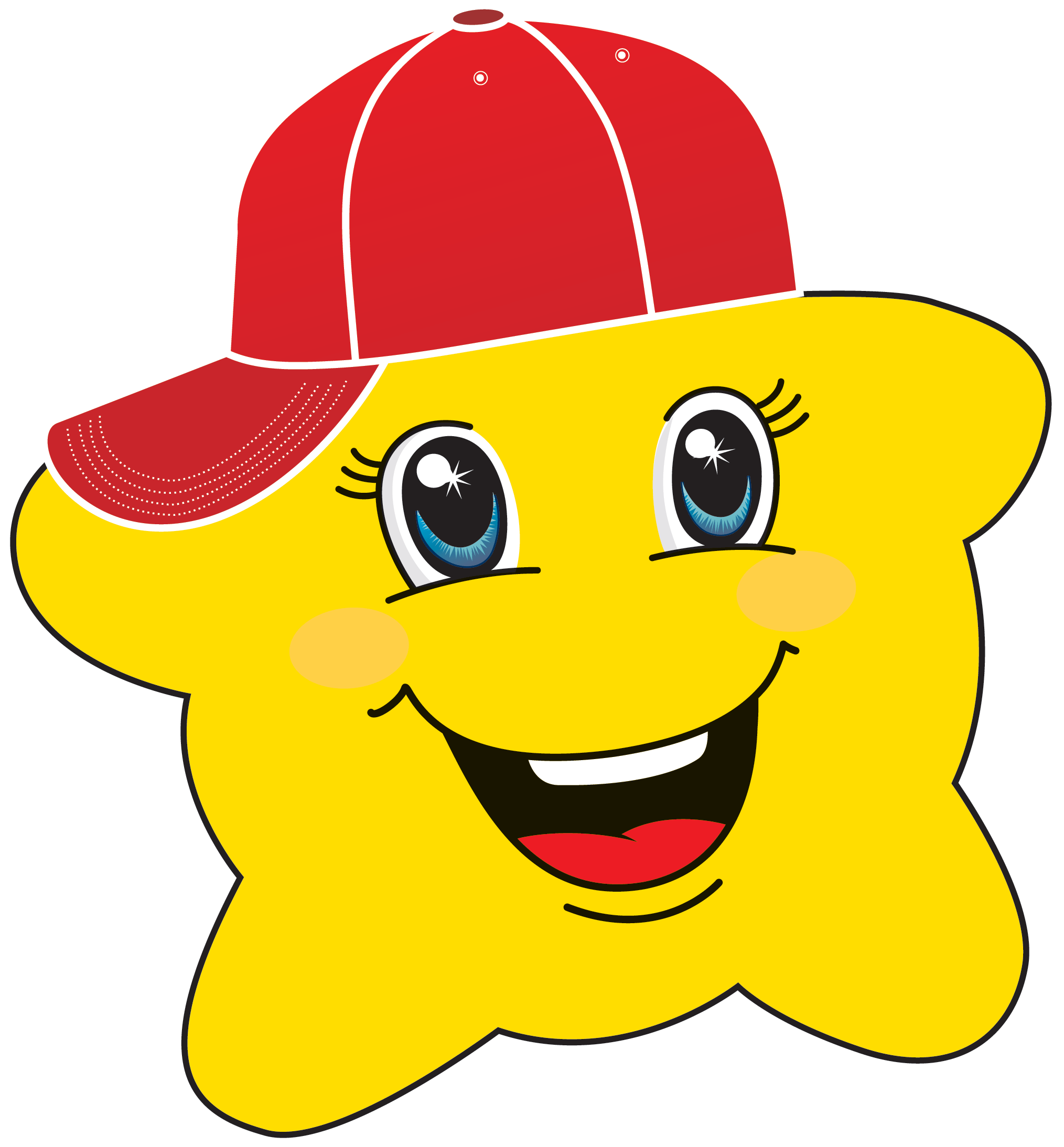 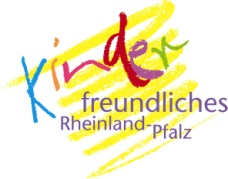 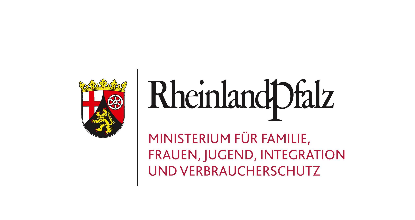 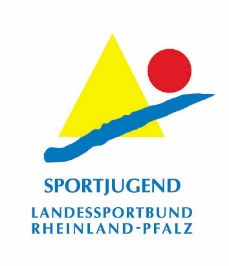 „Kita-Kids – Mit Bewegung schlau und fit“   Kooperationsvertrag zur Kooperation von Sportverein und Kitamit dem Ziel einer gesundheitsorientierten Bewegungsförderung
Sportjugend des Landessportbundes Rheinland-Pfalz, Rheinallee 1, 55116 Mainz, www.sportjugend.deKooperationsnummer ____________________Der Verein bestätigt, dass die durchführende Person befähigt ist, ein fachgerechtes Bewegungsangebot zu unterbreiten. Die Kooperationspartner verpflichten sich, bei allen Presseberichten auf die Initiatorin des Projektes, die Sportjugend des Landessportbundes Rheinland-Pfalz, hinzuweisen. Darüber hinaus ist nach einem Jahr ein Jahresbericht über den Verlauf der Kooperation einzureichen. Die umseitig genannten „Allgemeine Voraussetzungen“ werden anerkannt.____________________________________		___________________________________Datum/Stempel/Unterschrift				Datum/Stempel/UnterschriftLeiter/in Kindertagesstätte				Vorsitzende/r Sportverein1.Kindertagesstätte ____________________________Leiter/in: _____________________________Anschrift ___________________________________Telefon: ______________ Fax:______________________________________________________E-Mail:  ______________________________2.Sportverein _________________________________Vorsitzende(r): ________________________Anschrift  ___________________________________Telefon: ______________ Fax: ___________
___________________________________________E-Mail:  ______________________________3.Verantwortliche(r) Ansprechpartner/in in der Kita___________________________________(Name und Tel. tagsüber)Für die Durchführung des praktischen Angebotes ist folgende/r Übungsleiter/in verantwortlich___________________________________(Name und Tel. tagsüber)Welche Übungsleiterscheine bzw. sonstige Qualifikationen im Elementarbereich sind vorhanden?___________________________________4.Beginn der Maßnahme ________________________(Dauer mind. 1 Jahr)5.Tag/Uhrzeit/Sportstätte der Durchführung___________________________________6.Anzahl der Mädchen ________ Jungen ________7.Bankverbindung Sportverein       
IBAN: _______________________________Bank: ______________________________________BIC:    _______________________________